RELATÓRIO PARCIAL DE ATIVIDADES DO ESTÁGIO SUPERVISIONADOEste documento fornece subsídios à Instituição de Ensino e à Unidade Concedente do estágio supervisionado para melhoria do processo de acompanhamento e formação profissional. Cumpre a obrigatoriedade da periodicidade mínima de 6 (seis) meses, conforme disposto no inciso IV do art. 7° da Lei 11.788 de 25.09.08.Relatório de atividades do período de      /     /      a      /     /     .Estudante/EstagiárioEstágioAtividades do estágio – preenchimento do Estudante/EstagiárioAcompanhamento e avaliação do estágio – preenchimento da Unidade Concedente

Frequência e orientações – preenchimento da Instituição de Ensino – Uni-FACEFNome:      Nome:      Instituição de ensino:      Instituição de ensino:      Curso:      Semestre:      Unidade Concedente:      Unidade Concedente:      Início:      Término Previsto:      Setor/ Área:      Nome do Supervisor de Estágio (Unidade Concedente):      Nome do Supervisor de Estágio (Unidade Concedente):      1) Indicar as atividades mais frequentes durante esse período de estágio. Organize as atividades por ordem crescente de relevância, iniciando as frases por verbos de ação.2) Em que nível, na escala abaixo, o conhecimento teórico, discutido em sala de aula no Uni-FACEF, tem auxiliado no desenvolvimento de suas atividades de estágio?2) Em que nível, na escala abaixo, o conhecimento teórico, discutido em sala de aula no Uni-FACEF, tem auxiliado no desenvolvimento de suas atividades de estágio?2) Em que nível, na escala abaixo, o conhecimento teórico, discutido em sala de aula no Uni-FACEF, tem auxiliado no desenvolvimento de suas atividades de estágio?2) Em que nível, na escala abaixo, o conhecimento teórico, discutido em sala de aula no Uni-FACEF, tem auxiliado no desenvolvimento de suas atividades de estágio?2) Em que nível, na escala abaixo, o conhecimento teórico, discutido em sala de aula no Uni-FACEF, tem auxiliado no desenvolvimento de suas atividades de estágio?2) Em que nível, na escala abaixo, o conhecimento teórico, discutido em sala de aula no Uni-FACEF, tem auxiliado no desenvolvimento de suas atividades de estágio?2) Em que nível, na escala abaixo, o conhecimento teórico, discutido em sala de aula no Uni-FACEF, tem auxiliado no desenvolvimento de suas atividades de estágio?2) Em que nível, na escala abaixo, o conhecimento teórico, discutido em sala de aula no Uni-FACEF, tem auxiliado no desenvolvimento de suas atividades de estágio?2) Em que nível, na escala abaixo, o conhecimento teórico, discutido em sala de aula no Uni-FACEF, tem auxiliado no desenvolvimento de suas atividades de estágio?2) Em que nível, na escala abaixo, o conhecimento teórico, discutido em sala de aula no Uni-FACEF, tem auxiliado no desenvolvimento de suas atividades de estágio?2) Em que nível, na escala abaixo, o conhecimento teórico, discutido em sala de aula no Uni-FACEF, tem auxiliado no desenvolvimento de suas atividades de estágio?2) Em que nível, na escala abaixo, o conhecimento teórico, discutido em sala de aula no Uni-FACEF, tem auxiliado no desenvolvimento de suas atividades de estágio?Não tem auxiliado12345678910Tem auxiliado muito3) Descrever os pontos positivos e negativos de sua experiência como estagiário:3) Descrever os pontos positivos e negativos de sua experiência como estagiário:3) Descrever os pontos positivos e negativos de sua experiência como estagiário:3) Descrever os pontos positivos e negativos de sua experiência como estagiário:3) Descrever os pontos positivos e negativos de sua experiência como estagiário:3) Descrever os pontos positivos e negativos de sua experiência como estagiário:3) Descrever os pontos positivos e negativos de sua experiência como estagiário:3) Descrever os pontos positivos e negativos de sua experiência como estagiário:3) Descrever os pontos positivos e negativos de sua experiência como estagiário:3) Descrever os pontos positivos e negativos de sua experiência como estagiário:3) Descrever os pontos positivos e negativos de sua experiência como estagiário:3) Descrever os pontos positivos e negativos de sua experiência como estagiário:4) Considerações do SupervisorData:     /     /     _____________________Assinatura do Supervisor
____________________
Assinatura do Estagiário5) Ausências do estudante às aulas no período avaliativo:5) Ausências do estudante às aulas no período avaliativo: Sem ausências Menor do que 25% Entre 25% e 50 % Mais do que 50% Sem ausências Menor do que 25% Entre 25% e 50 % Mais do que 50%6) Orientações pedagógicas ao estudante6) Orientações pedagógicas ao estudanteData:      /     /     
___________________________________
Coordenador de Estágios no Uni-FACEF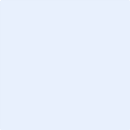 